2017年9月吉日関係者各位　日本モンサント株式会社広報部学生動画コンテスト「理系学生がデジタル動画でサイエンス・コミュニケーションに挑戦！」審査発表会への観覧者募集　ご協力のお願い拝啓　時下ますますご清祥のこととお喜び申し上げます。　　　　　　　　　　　　　　　　　　　　　　　　弊社は、農業関連製品事業及び種子とバイオテクノロジー製品事業を行うモンサント・カンパニー（本社：米国ミズーリ州セントルイス）の日本法人です。日本モンサントは、農業分野での科学技術を製品とする企業として科学技術の理解の促進、科学と社会をつなぐサイエンス・コミュニケーションおよび、それを担う学生の人材育成を支援したいと考えております。その活動の一環として、このたびサイエンス・コミュニケーションの視点から科学を分かりやすく伝えることを目的とした動画を制作するコンテストを大学生を対象に実施いたしました。初回は、モンサントの技術基盤の１つである「植物バイオテクノロジー（遺伝子組換え技術・作物）」をテーマといたしました。参加学生の方々には、同世代を中心とした一般の方々に「植物バイオテクノロジー（遺伝子組換え技術・作物）」についてわかりやすく伝える動画の企画・制作に、コミュニケーションや動画制作専門家と共に取り組んでいただき、このたび作品が完成いたしました。現在ソーシャルメディアを活用して広く配信しております。来る9月20日（水）には審査会を開催し、参加学生によるプレゼンテーション方式の作品紹介、および審査員による評価、表彰を行います。審査員には、ホリエモンこと堀江貴文氏にもご参加いただきます。そこで、普段よりサイエンス・コミュニケーションに関わっておられる皆様にも、是非ご観覧いただきたくご案内させていただいております。以下にコンテスト審査会概要を記載いたします。是非、ご来場いただきますよう、どうぞよろしくお願い申し上げます。敬具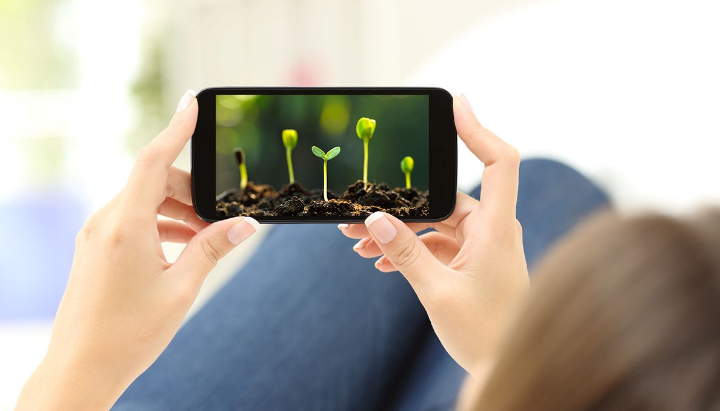 審査発表会　観覧募集のご案内農業・自然科学系を専攻する学生の皆さんが、「植物バイオテクノロジー（遺伝子組換え技術・作物）」について、同世代を中心とした一般の方々にわかりやすく伝えるための動画を制作。このたび、その発表・審査会を開催します。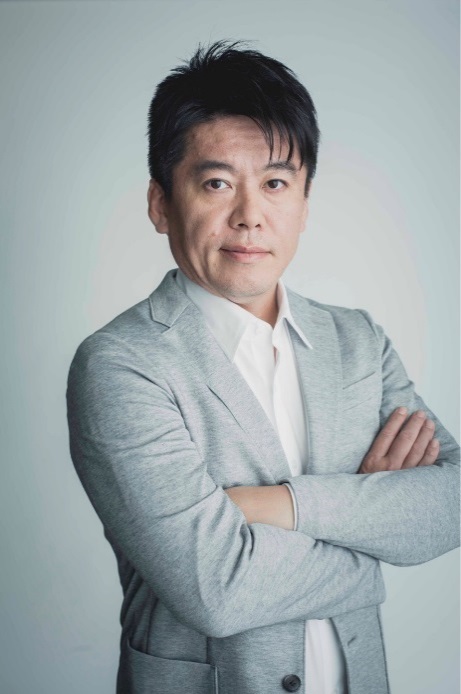 コミュニケーションや動画制作の専門家との共同作業で完成したサイエンス・コミュニケーション・ツールの成果発表と審査を是非、ご観覧ください。審査員には、ホリエモンこと堀江貴文氏も参加いただきます。　　コンテスト概要と申込方法開催日時:　2017年9月20日（水）午後14：00～15：30会場：ベルサール八重洲　　東京都中央区八重洲1-3-7八重洲ファーストフィナンシャルビル3F　(Room 2+3) 入場料：無料申込方法：9月15日（金）までに以下の必要事項をEメールで送付ください。募集人数：50名　＊先着順で受付、定員になり次第、受付終了とさせていただきます。主催：日本モンサント株式会社 お問い合わせ先：日本モンサント株式会社　広報部　松本　TEL 03-6264-4864(直）動画作成コンテスト 観覧申込書下記に必要事項を記入し、9月15日（金）までにメールにて下記へご送付ください。送信先：動画コンテスト事務局　（foodsnext@cosmopr.co.jp）代表者お名前　所属／会社名代表者連絡先　メールアドレス観覧者合計人数　　　　　　　　　　　　　　　人　